Участие во Втором всероссийском онлайн-зачёте по финансовой грамотности	В рамках реализации стратегии повышения финансовой грамотности  в РФ, утверждённой распоряжением Правительства РФ, автономная некоммерческая организация «Агентство стратегических инициатив по продвижению новых проектов» совместно с Центральным банком РФ провели с 15 по 29 мая 2019 года для молодёжи Второй всероссийский онлайн зачёт по финансовой грамотности. Цель: уменьшение количества ошибок  и разочарований потребителей на финансовом рынке. 	Учащиеся объединения «Начни своё дело» (18 чел.)  28.05.19 приняли участие в этом мероприятии. Каждый участник в ходе зачёта смог оценить  уровень своей финансовой грамотности в режиме онлайн. Для работы учащимся было предложено 30 вопросов и заданий. На  выполнение было отведено 60 минут. Все учащиеся успешно сдали зачёт (начальный уровень), оценив свои сильные и слабые области знаний о финансах.   В ближайшее время ребята получат сертификаты. Молодцы! В следующем учебном году учащиеся выберут для сдачи уже более высокий уровень. Педагог дополнительного образования Гильмуллина Г.Р.  также успешно сдала зачёт, выбрав для себя продвинутый уровень. Ведь вопросы финансовой грамотности в современном мире приобретают особую актуальность и крайне важно, чтобы выпускники получали необходимые знания и умения использования своих финансов. Такая возможность предоставляется учащимся объединения. 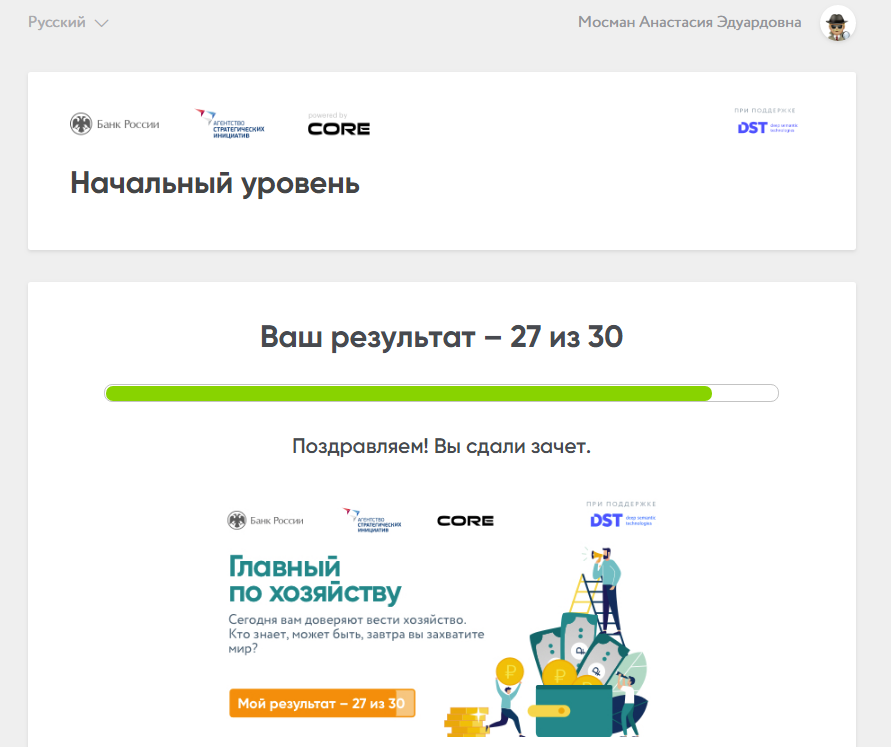 